Wir begrüßen Sie herzlich in den 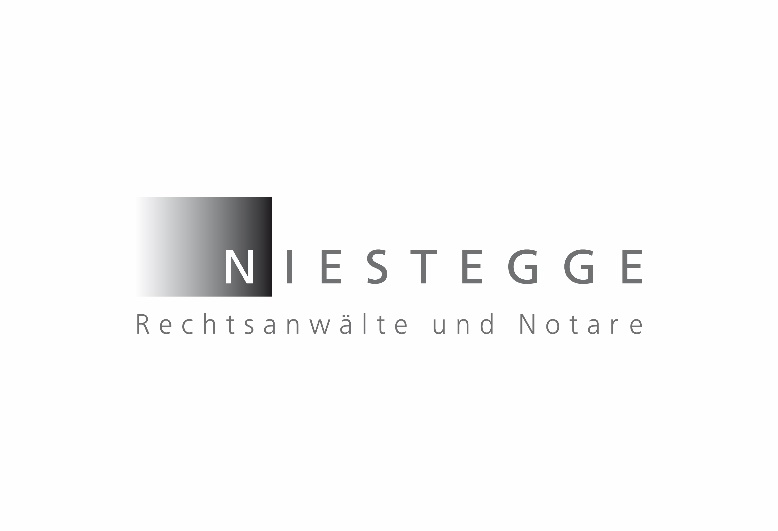 Räumen unserer Sozietät! Sie interessieren sich für die Gestaltung eines Testaments bzw. eines Erbvertrages. Um die Gestaltung zu beschleunigen, haben wir die Bitte, dass wir die dafür notwendigen Informationen bereits einmal vorab von Ihnen erhalten bzw. dass Sie sich zu den nachfolgend aufgeworfenen Fragen bereits jetzt einmal Gedanken machen. Die Angaben – auch zum Vermögen – sind für die Vorbereitung auf den Termin für den Notar wichtig. Gerade wenn es Betriebsvermögen gibt, müssen Gesellschaftsverträge und damit im Zusammenhang stehenden Regelungen schon einmal angesehen werden. Auch möchten Sie wissen, welche Gebühren anfallen werden. Auch dazu wird die Übersicht über das Vermögen benötigt. 0) Persönliche VerhältnisseDaten der Ehefrau:Vor- und Nachname	__________________________________________________________Geburtsname:	__________________________________________________________Straße / Hausnummer:	__________________________________________________________PLZ / Ort:	__________________________________________________________Geburtsdatum und -ort:	__________________________________________________________Telefon / Fax:	__________________________________________________________Handy:	__________________________________________________________E-Mail:	__________________________________________________________Daten des Ehemannes:Vor- und Nachname:	__________________________________________________________Geburtsname:	__________________________________________________________Straße / Hausnummer:	__________________________________________________________PLZ / Ort:	__________________________________________________________Geburtsdatum und -ort:	__________________________________________________________Telefon / Fax:	__________________________________________________________Handy:	__________________________________________________________E-Mail:	__________________________________________________________Datum der Eheschließung: ________________Standesamt:	________________________Liegt ein Ehevertrag vor?      Ja /      NeinKinder:           Ja /      NeinWenn ja:_____________, geboren am _______________________________, geboren am _______________________________, geboren am __________________Für die Vorbereitung eines Testamentes / eines Erbvertrages – auch insbesondere im Hinblick auf die Erbschafts- und Schenkungssteuer – ist es geboten, einmal eine Übersicht sämtlicher Vermögenswerte mit geschätzten Verkehrswerten anzufertigen, auch wenn dies für die Gestaltung des Testamentes / des Erbvertrages an sich nicht zwingend erforderlich ist. In jedem Fall werden aber Informationen über gesellschaftsrechtliche Beteiligungen benötigt. Dafür ist dem Dokument eine Anlage beigefügt, in der entsprechend die Daten ergänzt werden können. Gesellschaftsrechtliche Beteiligungen:           Ja /      NeinWenn ja:a)	_______________________________b)	_______________________________							Wenn ja, Gesellschaftsvertrag vom?a)	_______________________________b)	_______________________________							Für die persönlichen Verhältnisse ist es gegebenenfalls hilfreich, wenn eine Übersicht (Stammbaum) erstellt wird. Ein entsprechendes Muster ist dieser Unterlage als weitere Anlage beigefügt.I) WiderrufExistiert bereits ein Testament / Erbvertrag?	     Ja /      NeinII) Rechtswahl (Stichwort: „Ausland“) Ist ein längerer Auslandsaufenthalt denkbar?     Ja /      NeinIII) Verfügungen der Ehefrau Wer soll Erbe werden?	__________________________________Wer soll Ersatzerbe werden? __________________________________Vermächtnisse?		__________________________________Testamentsvollstreckung?	__________________________________IV) Verfügungen des EhemannesWer soll Erbe werden?	__________________________________Wer soll Ersatzerbe werden? __________________________________Vermächtnisse?		__________________________________Testamentsvollstreckung?	__________________________________V) Was gilt, wenn beide gemeinsam versterben (Unfall)?Wer soll Erbe werden?	__________________________________Wer soll Ersatzerbe werden? __________________________________Vermächtnisse?		__________________________________Testamentsvollstreckung?	__________________________________VI) PflichtteilMüssten Pflichtteilsberechtigte bedacht werden? Sind Regelungen dazu erforderlich?    ja /      nein VII) WiederverheiratungWas soll sein, wenn der überlebende Ehegatte wieder heiratet?Ist das „egal“ oder soll dann vererbtes Vermögen an die Kinder fallen?	_________________________________________________________________________	_________________________________________________________________________VIII) Vormund (bei minderjährigen Kindern)Wer soll Vormund werden? Dieser übernimmt die „elterliche“ Sorge. Herr / Frau ___________________ (geb. ____________), geboren am ___________________,wohnhaft _________________________________________ (Straße / Hausnummer / PLZ / Ort)IX) Testamentsvollstreckung Ist dies erforderlich? Wer kann das Amt übernehmen?Inhalt:		Regelungen für gesellschaftsrechtliche Beteiligungen?		Vergütung?X) PflichtteilsstrafklauselSoll für den Fall, dass mehrere Kinder vorhanden sind und nach dem Tod des ersten Ehegatten ein Kind seinen Pflichtteil gelten macht, dann eine entsprechende Pflichtteilsstrafe ausgesprochen erden, also eine Regelung, dass im zweiten Erbfall das Kind dann auch nur auf den Pflichtteil gesetzt ist?    ja /      nein XI) Rücktrittsmöglichkeit / BindungswirkungDieser Punkt ist individuell mit dem Notar zu besprechen. XII) Daten TestamentsregisterLippstadt, __________________			_________________________________						             ( Unterschrift )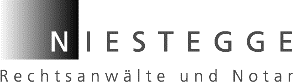 Sachbearbeiter: Notar Dirk Möhring / Notar Dr. Hoppe Sekretariat: Frau Dietrich / Frau A. Bartelsmeier / Frau Struthoff / Frau Mirone-Mail: notare@niestegge.deEine Vermögensaufstellung ist neben den Kosten auch für die steuerrechtliche Bewertung geboten. Es sollten geschätzte Verkehrswerte angegeben werden, eine Begutachtung ist nur im Einzelfall notwendig.EhefrauEhemannFamiliennameGeburtsnameSämtliche VornamenGeschlechtweiblichmännlichGeburtsdatumOrt und Staat der GeburtGeburtsstandesamtGeburtenregisternummer, wenn die Geburt im Inland beurkundet wurde……………………………………………………………………………………………………………………………………………………………………………………………………EhefrauEhemannGrundbesitz…………………………………………...………………………………………………..……………………………………………………………………………………………..…………………………………………………………………………………………….Barvermögen……………………………………………………………………………………………..…………………………………………..………………………………………………..……………………………………………………………………………………………..Versicherungen……………………………………………………………………………………………..…………………………………………..………………………………………………..…………………………………………..……………………………………………….Bankguthaben…………………………………………..………………………………………………..…………………………………………..………………………………………………..…………………………………………..………………………………………………..Sonstiges…………………………………………..………………………………………………..………………………………………….………………………………………………..………………………………………….………………………………………………..Z w i s c h e n s u m m e:………………………………………………………………………………………….abzüglich Verbindlichkeiten …………………………………………..……………………………………………….………………………………………….………………………………………………………………………………………….………………………………………………SUMME:…………………………………………………………………………………………